A. KontaktB. Účastníci	(v případě většího počtu účastníků než 5 použijte samostatnou přílohu)C. Automobily, kterými se zúčastníte Škoda Tour	(v případě většího počtu automobilů než 2 použijte samostatnou přílohu)D. Ubytování, stravování, výlety – cena za celý týden od 1. 7. do 8. 7. 2023E. Zvláštní přáníF. Bezplatné aktivityG. Další nabídka – zpoplatněné (cena a podmínky budou dohodnuty individuálně):Hans Erik HansenAadalen 345620 GlamsbjergDanmarkSkodatour2023@gmail.comTermín pro zaslání přihlášky:	26.02.2023Přihláška bude potvrzena do:	01.04.2023Termín pro platbu:		01.05.2023Přihláška Škoda Tour 2023          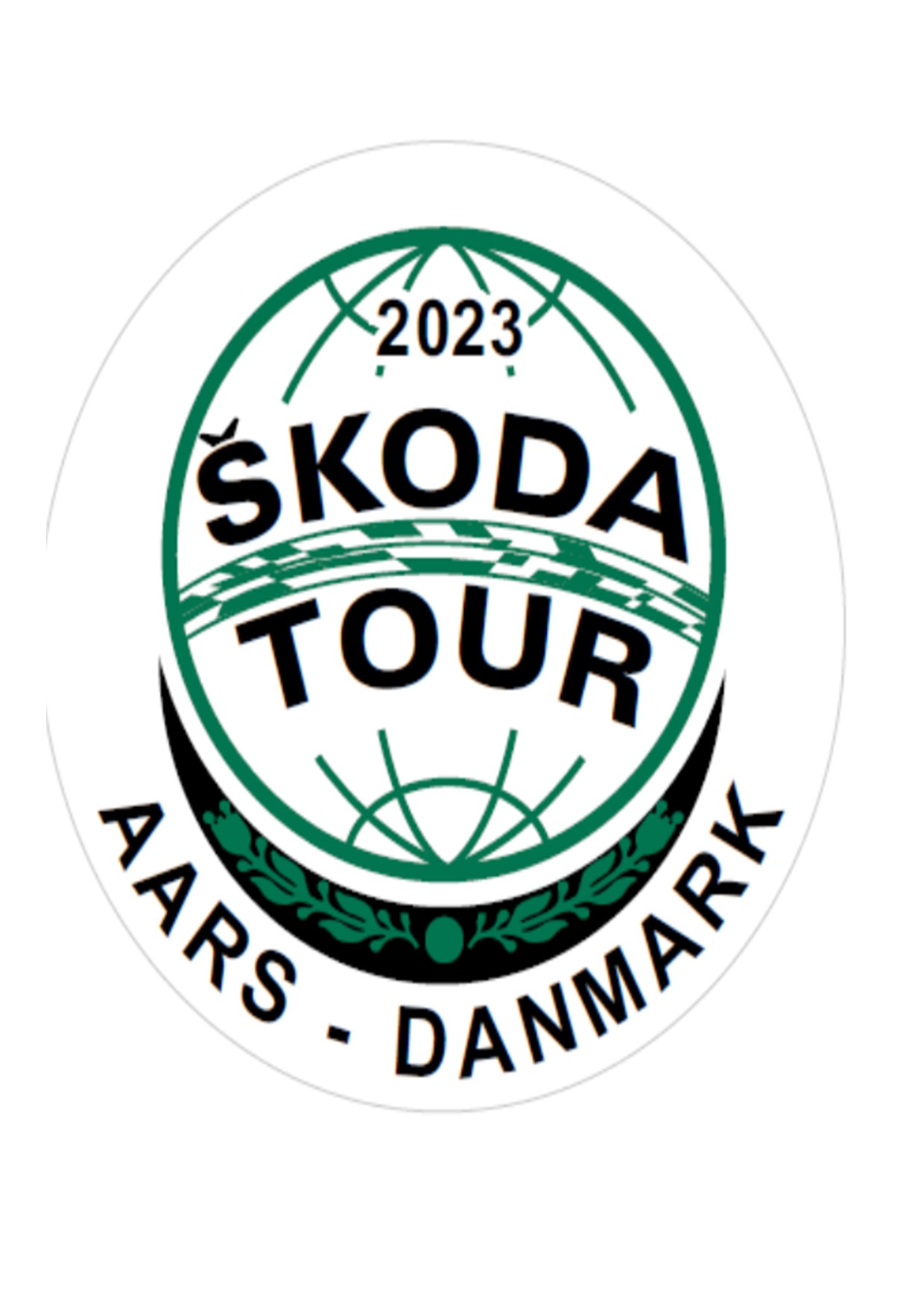 číslo posádky:		
číslo přidělené při účasti na minulé Škoda Tourpříjmeníjménoulice, č.p., č.or.PSČ a městostátŠkoda klub/skupinae-mailtelefonní číslopoř.příjmeníjménodatum narozeníčíslo občanského průkazumuž / ženavelikost trikavelikost trikavelikost trikavelikost trikavelikost trikavelikost trikajazykjazykjazykpoř.příjmeníjménodatum narozeníčíslo občanského průkazumuž / ženaSMLXLXXL3XLCZENDE12345poř.model, typbarvadruh karoserie
(sedan, kombi…)motor
(objem, výkon)registrační značkarok výroby12položkadítě do 6 letdítě do 6 letdítě od 6 do 14 letdítě od 6 do 14 letdospělý nad 14 letdospělý nad 14 letcelkempočet osobcena za osobu a týdenpočet osobcena za osobu a týdenpočet osobcena za osobu a týdenDKKÚčastnický poplatekzdarma200,00 DKK400,00 DKKUbytování zahrnující snídaně a večeřeUbytováníUbytováníPolopenze(děti od 4 do 12 let)Polopenze(děti od 4 do 12 let)Polopenze(dospělý nad 12 let)Polopenze(dospělý nad 12 let)celkempočet pokojůcena za týdenpočet osobcena za osobu a týdenpočet osobcena za osobu a týdenDKK  jednolůžkový pokoj2762 DKK620 DKK1240 DKK  dvoulůžkový pokoj – cena za 2 osoby  4482 DKK620 DKK1240 DKK  třílůžkový pokoj – cena za 3 osoby4482 DKK  620 DKK1240 DKK  sada povlečení pro 1 postel125 DKKVýletydítě do 4 letdítě do 4 letdítě do 4 letdítě od 4 do 11 letdítě od 4 do 11 letdospělý nad 11 letdospělý nad 11 letcelkemvyplňte počet účastníků a celkovou cenupočet osobpočet osobcena za osobupočet osobcena za osobupočet osobcena za osobuDKK  výlet historickou lodí a historickým vlakem  výlet historickou lodí a historickým vlakemzdarma125 DKK250 DKKvíce informací čtěte v letákuvíce informací čtěte v letáku   Rallye Škoda Tour   Rallye Škoda Tourzdarmazdarmazdarma0 DKKcelková cena za týden DKKPřátelé (ubytování poblíž, výlety společně)Přátelé (ubytování poblíž, výlety společně)Stravování (dieta apod.)Cokolivpočet vozůNr. pers.Škoda Tour RallyeSoutěž o nejlépe vyzdobené a ošetřované autoPovinnéOprava vozu v autorizovaném servisu Škoda AutoPopis:

Cokoliv
